שם עיתון: מספרים עם סיפוריםמאת: תבור גורמן 				 ‏יום שני 29 אפריל 2024‏ כ"א ניסן תשפ"דגיליון מספר 001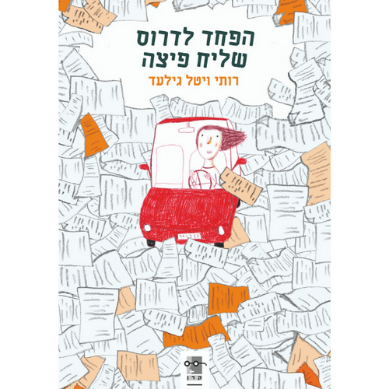 מראיין: שלום לכולם היום אנחנו מראיינים ילדה שמתמודדת עם קשיים יום יומיים,שלום עלמה,עלמה: שלומראיין,מראיין: אז את מוכנה להתחיל,עלמה: כן קדימה בוא נתחיל1.עלמה האם מיכל היא חברה טובה שלך? כן היא החברה הראשונה שלי. 2.ומה את אוהבת במטולה? את האישיות המחבקת שלה.3.למה את כועסת על אמא שלך? מאז שאבא שלי ניפטר היחסם בין אמא שלי לבני הם הסתכסכו.4.למה לא פתחת את המכתבים של אבא שלך השאיר לך? כי כל פעם שניסיתי ניצבת לי הלב.5.איך הרגשת שמיכל השיגה חבר בלי להתאמץ ואת לא השגת חבר? קינאתי מאוד והרגשתי מחוץ לתמונה.6.מה התוכנית האהובה עליך? התוכנית האהובה עלי זה הגרעין.7.   מה את אוהבת בגברת שחרי? שהיא נחמדה בסתר.8.איך היית אוהבת שאבא שלך קורה לך? אני אוהבת שהוא היה קורה לי עלמתי.9.מה היו המטרות שלך ושל חברתך מיכל? המטרות שלנו היו להשיג חבר ועבודה10.איפה את עובדת עכשיו ? אני עובדת בבית קפה.	